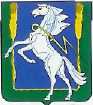 СОВЕТ ДЕПУТАТОВ ПОЛЕТАЕВСКОГО СЕЛЬСКОГО ПОСЕЛЕНИЯСОСНОВСКОГО МУНИЦИПАЛЬНОГО РАЙОНА РЕШЕНИЕ 24 августа 2017 г.  № 121О внесении изменений в Положение о земельном налоге Муниципального образования Полетаевское сельское поселениеВ соответствии Федеральным законом от 06.10.2003 № 131-ФЗ «Об общих принципах организации местного самоуправления в Российской Федерации», Налоговым кодексом Российской Федерации, Совет депутатов Полетаевского сельского поселения РЕШИЛ:Внести в Положение «О земельном налоге Муниципального образования Полетаевского сельского поселения» следующие изменения:Статью 7 пункт 2 изложить в следующей редакции:Статья 7. Налоговая ставка2) 0,2 процента в отношении одного земельного участка, собственником которого является пенсионер, получающий пенсию, назначаемую в порядке, установленном пенсионным законодательством Российской Федерации.Отменить решение от 20 апреля 2017г. № 110 о внесении дополнении в Положение о земельном налоге Муниципального образования Полетаевское сельское поселение.Настоящее решение опубликовать в бюллетени «Сосновская Нива».Настоящее решение вступает в силу после его официального опубликования.Направить данное решение Главе Полетаевского сельского поселения для подписания.Председатель Совета депутатов                                      Глава Полетаевского сельского поселения                               Полетаевского сельского поселения                    _______________С.О. Башлыков                      	____________________Е.Я. Лаврова